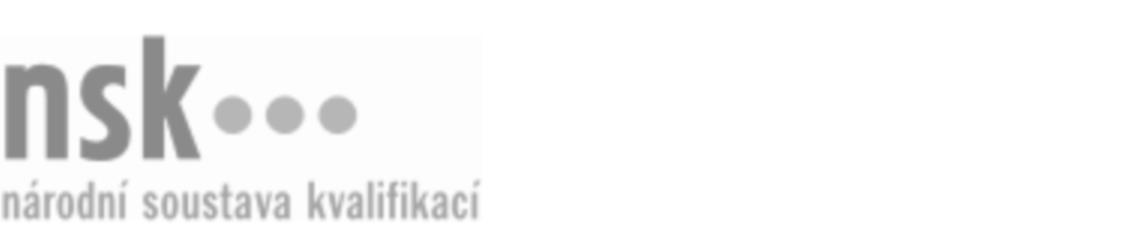 Kvalifikační standardKvalifikační standardKvalifikační standardKvalifikační standardKvalifikační standardKvalifikační standardKvalifikační standardKvalifikační standardObsluha strojů a strojních zařízení v kamenické výrobě (kód: 36-015-H) Obsluha strojů a strojních zařízení v kamenické výrobě (kód: 36-015-H) Obsluha strojů a strojních zařízení v kamenické výrobě (kód: 36-015-H) Obsluha strojů a strojních zařízení v kamenické výrobě (kód: 36-015-H) Obsluha strojů a strojních zařízení v kamenické výrobě (kód: 36-015-H) Obsluha strojů a strojních zařízení v kamenické výrobě (kód: 36-015-H) Obsluha strojů a strojních zařízení v kamenické výrobě (kód: 36-015-H) Autorizující orgán:Ministerstvo průmyslu a obchoduMinisterstvo průmyslu a obchoduMinisterstvo průmyslu a obchoduMinisterstvo průmyslu a obchoduMinisterstvo průmyslu a obchoduMinisterstvo průmyslu a obchoduMinisterstvo průmyslu a obchoduMinisterstvo průmyslu a obchoduMinisterstvo průmyslu a obchoduMinisterstvo průmyslu a obchoduMinisterstvo průmyslu a obchoduMinisterstvo průmyslu a obchoduSkupina oborů:Stavebnictví, geodézie a kartografie (kód: 36)Stavebnictví, geodézie a kartografie (kód: 36)Stavebnictví, geodézie a kartografie (kód: 36)Stavebnictví, geodézie a kartografie (kód: 36)Stavebnictví, geodézie a kartografie (kód: 36)Stavebnictví, geodézie a kartografie (kód: 36)Týká se povolání:KameníkKameníkKameníkKameníkKameníkKameníkKameníkKameníkKameníkKameníkKameníkKameníkKvalifikační úroveň NSK - EQF:333333Odborná způsobilostOdborná způsobilostOdborná způsobilostOdborná způsobilostOdborná způsobilostOdborná způsobilostOdborná způsobilostNázevNázevNázevNázevNázevÚroveňÚroveňPoužívání technické dokumentace pro obsluhu a údržbu strojů a strojních zařízeníPoužívání technické dokumentace pro obsluhu a údržbu strojů a strojních zařízeníPoužívání technické dokumentace pro obsluhu a údržbu strojů a strojních zařízeníPoužívání technické dokumentace pro obsluhu a údržbu strojů a strojních zařízeníPoužívání technické dokumentace pro obsluhu a údržbu strojů a strojních zařízení33Znalost předpisů bezpečnosti a ochrany zdraví a hygieny práce při obsluze strojů a strojních zařízeníZnalost předpisů bezpečnosti a ochrany zdraví a hygieny práce při obsluze strojů a strojních zařízeníZnalost předpisů bezpečnosti a ochrany zdraví a hygieny práce při obsluze strojů a strojních zařízeníZnalost předpisů bezpečnosti a ochrany zdraví a hygieny práce při obsluze strojů a strojních zařízeníZnalost předpisů bezpečnosti a ochrany zdraví a hygieny práce při obsluze strojů a strojních zařízení33Znalost konstrukce a výkonových parametrů strojů a strojních zařízeníZnalost konstrukce a výkonových parametrů strojů a strojních zařízeníZnalost konstrukce a výkonových parametrů strojů a strojních zařízeníZnalost konstrukce a výkonových parametrů strojů a strojních zařízeníZnalost konstrukce a výkonových parametrů strojů a strojních zařízení33Obsluhování a udržování strojů a strojních zařízeníObsluhování a udržování strojů a strojních zařízeníObsluhování a udržování strojů a strojních zařízeníObsluhování a udržování strojů a strojních zařízeníObsluhování a udržování strojů a strojních zařízení33Používaní ručního a mechanizovaného zařízení pro manipulaci se surovinou, polotovary a výrobkyPoužívaní ručního a mechanizovaného zařízení pro manipulaci se surovinou, polotovary a výrobkyPoužívaní ručního a mechanizovaného zařízení pro manipulaci se surovinou, polotovary a výrobkyPoužívaní ručního a mechanizovaného zařízení pro manipulaci se surovinou, polotovary a výrobkyPoužívaní ručního a mechanizovaného zařízení pro manipulaci se surovinou, polotovary a výrobky33Obsluhování pil při zpracování suroviny na polotovaryObsluhování pil při zpracování suroviny na polotovaryObsluhování pil při zpracování suroviny na polotovaryObsluhování pil při zpracování suroviny na polotovaryObsluhování pil při zpracování suroviny na polotovary33Obsluhování velkokotoučových pilObsluhování velkokotoučových pilObsluhování velkokotoučových pilObsluhování velkokotoučových pilObsluhování velkokotoučových pil33Obsluhování brousicích, lešticích a řezacích automatů a linek včetně profilovýchObsluhování brousicích, lešticích a řezacích automatů a linek včetně profilovýchObsluhování brousicích, lešticích a řezacích automatů a linek včetně profilovýchObsluhování brousicích, lešticích a řezacích automatů a linek včetně profilovýchObsluhování brousicích, lešticích a řezacích automatů a linek včetně profilových33Obsluhování zvedacích zařízeníObsluhování zvedacích zařízeníObsluhování zvedacích zařízeníObsluhování zvedacích zařízeníObsluhování zvedacích zařízení33Obsluhování soustruhů a vrtaček na kámenObsluhování soustruhů a vrtaček na kámenObsluhování soustruhů a vrtaček na kámenObsluhování soustruhů a vrtaček na kámenObsluhování soustruhů a vrtaček na kámen33Obsluhování kompresorůObsluhování kompresorůObsluhování kompresorůObsluhování kompresorůObsluhování kompresorů33Obsluhování zařízení na úpravu povrchu tryskáním a plamenemObsluhování zařízení na úpravu povrchu tryskáním a plamenemObsluhování zařízení na úpravu povrchu tryskáním a plamenemObsluhování zařízení na úpravu povrchu tryskáním a plamenemObsluhování zařízení na úpravu povrchu tryskáním a plamenem33Obsluhování zařízení pro řezání vodním paprskemObsluhování zařízení pro řezání vodním paprskemObsluhování zařízení pro řezání vodním paprskemObsluhování zařízení pro řezání vodním paprskemObsluhování zařízení pro řezání vodním paprskem33Používání programově řízených strojů a zařízení, tvorba jednoduchých programůPoužívání programově řízených strojů a zařízení, tvorba jednoduchých programůPoužívání programově řízených strojů a zařízení, tvorba jednoduchých programůPoužívání programově řízených strojů a zařízení, tvorba jednoduchých programůPoužívání programově řízených strojů a zařízení, tvorba jednoduchých programů33Obsluha strojů a strojních zařízení v kamenické výrobě,  28.03.2024 15:31:28Obsluha strojů a strojních zařízení v kamenické výrobě,  28.03.2024 15:31:28Obsluha strojů a strojních zařízení v kamenické výrobě,  28.03.2024 15:31:28Obsluha strojů a strojních zařízení v kamenické výrobě,  28.03.2024 15:31:28Strana 1 z 2Strana 1 z 2Kvalifikační standardKvalifikační standardKvalifikační standardKvalifikační standardKvalifikační standardKvalifikační standardKvalifikační standardKvalifikační standardPlatnost standarduPlatnost standarduPlatnost standarduPlatnost standarduPlatnost standarduPlatnost standarduPlatnost standarduStandard je platný od: 29.01.2009Standard je platný od: 29.01.2009Standard je platný od: 29.01.2009Standard je platný od: 29.01.2009Standard je platný od: 29.01.2009Standard je platný od: 29.01.2009Standard je platný od: 29.01.2009Obsluha strojů a strojních zařízení v kamenické výrobě,  28.03.2024 15:31:28Obsluha strojů a strojních zařízení v kamenické výrobě,  28.03.2024 15:31:28Obsluha strojů a strojních zařízení v kamenické výrobě,  28.03.2024 15:31:28Obsluha strojů a strojních zařízení v kamenické výrobě,  28.03.2024 15:31:28Strana 2 z 2Strana 2 z 2